Microsoft Small BasicUma introdução à ProgramaçãoCapítulo 1IntroduçãoSmall Basic e a ProgramaçãoA Programação de Computadores é definida como o processo de criação de programas de computador utilizando linguagens de programação. Tal como falamos e entendemos Inglês, Espanhol ou Francês, os computadores podem entender programas escritos em certas linguagens. Estas são chamadas de linguagens de programação. Nos primeiros tempos, havia apenas algumas linguagens de programação e elas eram fáceis de aprender e de compreender. Mas, conforme os computadores e os programas começaram a ser cada vez mais sofisticados, as linguagens de programação evoluíram rapidamente, juntando conceitos cada vez mais complexos pelo caminho. Como resultado, a maioria das linguagens de programação modernas e os seus conceitos são um enorme desafio para os principiantes. Este facto começou a desencorajar as pessoas de aprender, ou tentar aprender, programação de computadores.Small Basic é uma linguagem de programação que foi desenhada para tornar a programação extremamente simples, próxima e divertida para os principiantes. A intenção do Small Basic é derrubar as barreiras e de servir como introdução ao maravilhoso mundo da programação de computadores.O Ambiente de Trabalho do Small BasicVamos começar por uma pequena introdução ao Ambiente de Trabalho do Small Basic. Quando se abre o Small Basic pela primeira vez, verá uma janela parecida com a seguinte figura: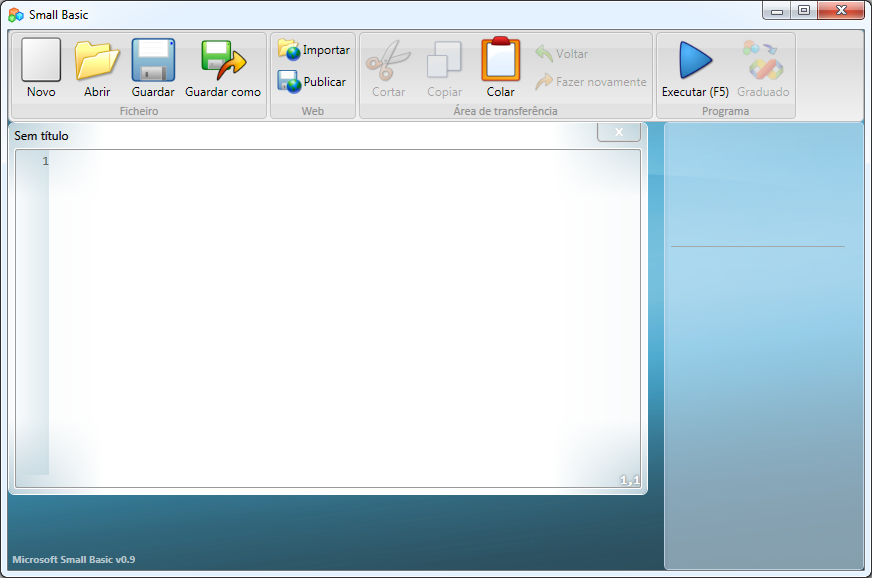 Figura 1 – O Ambiente de Trabalho do Small BasicEste é o Ambiente de Trabalho do Small Basic, onde iremos escrever e correr os nossos programas de Small Basic. Este ambiente tem vários elementos distintos que estão identificados por números.O Editor, identificado por [1] é onde iremos escrever os nossos programas de Small Basic. Quando se abre um programa de exemplo ou um programa previamente gravado, ele irá aparecer neste editor. Podemos depois modificá-lo e gravá-lo para usar mais tarde.Podemos também abrir e trabalhar com mais do que um programa ao mesmo tempo. Cada programa em que estamos a trabalhar será mostrado num editor separado. O editor que contém o programa em que estamos actualmente a trabalhar é chamado de editor activo.A Barra de Ferramentas, identificada por [2], é usada para emitir comandos seja no editor activo ou no ambiente de trabalho. Iremos aprender mais sobre os vários comandos na barra de ferramentas ao longo deste manual.A Superfície, identificada por [3] é o lugar para onde todas as janelas do editor vão.O nosso primeiro programaAgora que estás familiarizado com o Ambiente de Trabalho do Small Basic, vamos prosseguir e começar a programar nele. Como foi referido acima, o editor é o lugar onde nós escrevemos os nossos programas. Então vamos começar e escrever a seguinte linha no editor.TextWindow.WriteLine("Olá Mundo")Este é o nosso primeiro programa de Small Basic. Se o escreveu correctamente, deverá conseguir ver algo semelhante à figura abaixo.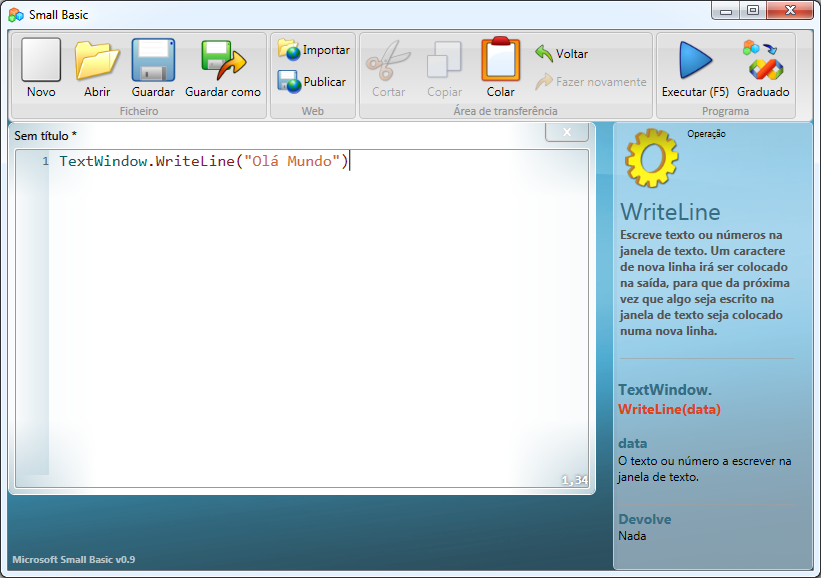 Figura 2 - Primeiro ProgramaAgora que escrevemos o nosso programa, vamos prosseguir e corrê-lo para ver o que acontece. Podemos correr o nosso programa clicando no botão “Executar” na barra de ferramentas ou usando a tecla de atalho F5 no teclado. Se tudo correr bem, o nosso programa deverá correr com o resultado demonstrado abaixo. 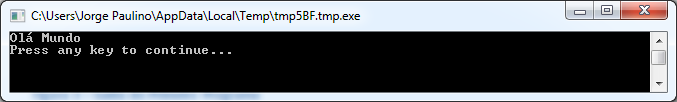 Figura 3 – Saída do Primeiro ProgramaParabéns! Acabamos de escrever e correr o nosso primeiro programa de Small Basic. Um programa pequeno e muito simples, mas ainda assim um grande passo no sentido de se tornar um programador de computadores. Agora há só mais um detalhe para cobrir antes de irmos criar programas maiores. Nós temos que entender o que acabou de acontecer – o que dissemos exactamente ao computador e como o computador sabia o que fazer? No próximo capítulo, vamos analisar o programa que escrevemos, de modo a percebermos isso.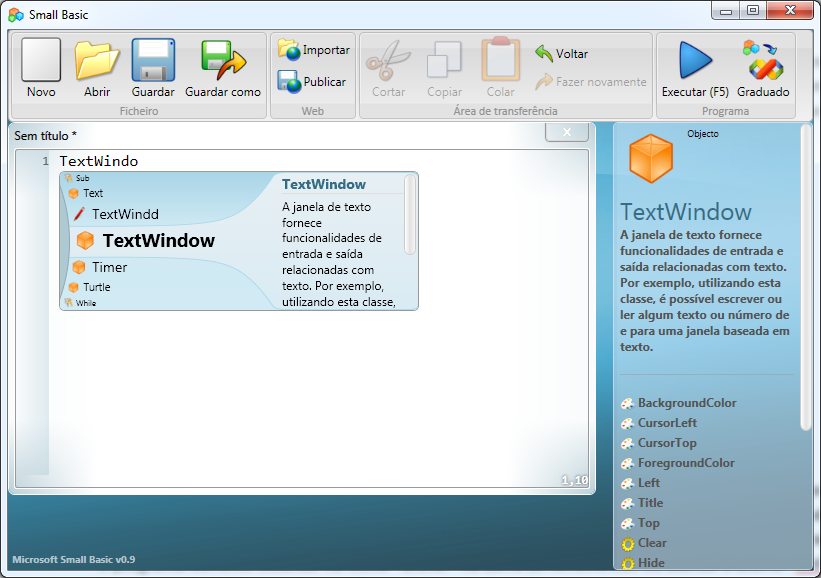 Figura 4 – “Intellisense”Guardar o programaSe pretendermos fechar o Small Basic e voltar mais tarde a trabalhar no programa que escrevemos, podes guardar o programa. De facto, é uma boa prática guardar os programas de tempos a tempos de modo a que não percamos informação no caso de haver um fecho acidental ou uma falha de energia. Podes guardar o programa corrente clicando no ícone “Guardar” na barra de ferramentas ou usando o atalho “Ctrl+G” (pressiona a tecla G enquanto mantém em baixo a tecla Ctrl).Capítulo 2Entender o nosso Primeiro ProgramaO que é na realidade um programa de computador?Um programa é um conjunto de instruções para o computador. Estas instruções dizem ao computador, com precisão, o que fazer e o computador segue sempre essas instruções. Tal como as pessoas, os computadores apenas podem seguir instruções se as mesmas forem especificadas numa linguagem que elas possam entender. Estas são chamadas de linguagens de programação. Existem muitas linguagens que o computador pode entender e o Small Basic é uma delas.Imagine uma conversa entre ti e um teu amigo. Tu e o teu amigo usariam palavras, organizadas em frases para transmitir informação num sentido e no outro. Da mesma maneira, as linguagens de programação contêm colecções de palavras que podem ser organizadas em frases para transmitir informação ao computador. Os programas são basicamente conjuntos de frases (umas vezes são apenas algumas, outras vezes são milhares) que juntas fazem sentido tanto para o programador como para o computador da mesma forma.Programas Small BasicUm programa de Small Basic típico consiste numa série de instruções. Cada linha do programa representa uma instrução e cada instrução é uma ordem para o computador. Quando pedimos ao computador para executar um programa de Small Basic, ele pega no programa e lê a primeira instrução. Ele entende o que lhe estamos a tentar dizer e executa essa instrução. Quando acabar de executar a nossa primeira instrução, ele volta ao programa e lê e executa a segunda linha. Ele continua a repetir estes passos até que chegue ao fim do programa. É aí que o nosso programa termina.De volta ao nosso Primeiro ProgramaEste foi o primeiro programa que escrevemos:TextWindow.WriteLine("Olá Mundo")Este é um programa muito simples que consiste numa frase. Esta frase diz ao computador para escrever uma linha de texto que é Olá Mundo, na Janela de Texto.Ela traduz-se literalmente na mente do computador em:Escrever Olá MundoPoderá já ter reparado que a instrução pode por sua vez ser separada em segmentos mais pequenos, tal como as frases podem ser separadas em palavras. Na nossa primeira instrução temos 3 segmentos distintos:TextWindowWriteLine“Olá Mundo”O ponto, o parêntese ou as aspas são todos pontuações que têm que ser colocados nas posições apropriadas na instrução, para que o computador entenda a nossa intenção.Provavelmente ainda se lembra da janela preta que apareceu quando corremos o nosso primeiro programa. Essa janela preta é chamada de Janela de Texto ou por vezes referida como Consola. É nela que o resultado do programa surge. A Janela de Texto no nosso programa é chamada de objecto. Existe um certo número destes objectos disponíveis para utilizar nos nossos programas. Podemos executar diversas operações sobre estes objectos. Já utilizámos a instrução WriteLine no nosso programa. Poderá também ter reparado que a instrução WriteLine é seguida de Olá Mundo dentro de aspas. Este texto é passado com entrada para a instrução WriteLine, que por sua vez imprime para o utilizador. Isto é chamado de entrada para a instrução. Algumas instruções têm uma ou mais entradas enquanto outras não têm nenhuma.O nosso Segundo ProgramaAgora que compreendemos o nosso primeiro programa, vamos continuar e torna-lo mais bonito ao adicionando-lhe algumas cores. TextWindow.ForegroundColor = "Yellow"TextWindow.WriteLine("Olá Mundo")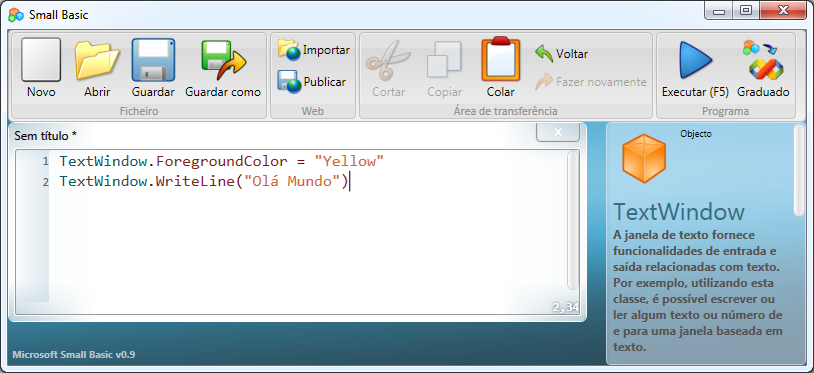 Figura 6 – Adicionando CoresQuando corremos o programa acima, irá notar que ele imprime a mesma frase “Olá Mundo” dentro da Janela de Texto, mas desta vez imprime a amarelo em vez do cinzento em que imprimiu anteriormente.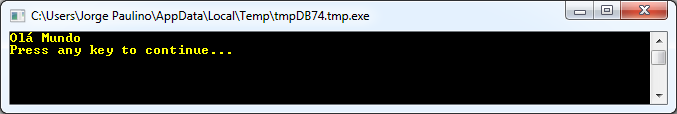 Figura 5 – Olá Mundo a amareloRepare na nova instrução que adicionamos ao nosso programa original. Ele usa uma nova palavra, ForegroundColor à qual atribuímos o valor “Yellow”. Isto significa que atribuímos o valor “Yellow” a ForegroundColor. Agora a diferença entre ForegroundColor e a instrução WriteLine é que ForegroundColor não recebeu entradas nem precisou de parênteses. Em vez disso, foi seguida por um sinal igual a e uma palavra. Nós definimos ForegroundColor como uma propriedade da Janela de Texto. Aqui fica uma lista dos valores que são válidos como propriedade para a instrução ForegroundColor. Experimente substituir “Yellow” por outro destes valores e veja os resultados – não se esqueça das aspas, elas são pontuações obrigatórias.BlackBlueCyanGrayGreenMagentaRedWhiteYellowDarkBlueDarkCyanDarkGrayDarkGreenDarkMagentaDarkRedDarkYellowCapitulo 3Introdução às VariáveisUtilizando Variáveis no nosso programaNão era bom que o nosso programa pudesse dizer “Olá” com o nome to utilizador em vez de dizer apenas um “Olá Mundo”? De modo a conseguirmos isso, temos primeiro que perguntar ao utilizador pelo seu nome e guardá-lo algures e depois imprimir “Olá” juntamente com o nome do utilizador. Vamos então ver como podemos fazer isso:TextWindow.Write("Insira o seu nome: ")nome = TextWindow.Read()TextWindow.WriteLine("Olá " + nome)Quando escrevemos e executamos o programa, iremos ver um resultado como o seguinte: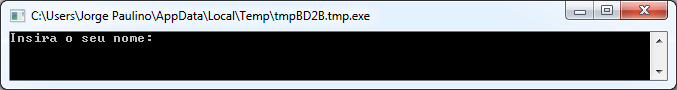 Figura 6 – Pergunta o nome do utilizadorE quando inserimos o nosso nome e pressionamos a tecla ENTER, iremos ver o seguinte resultado: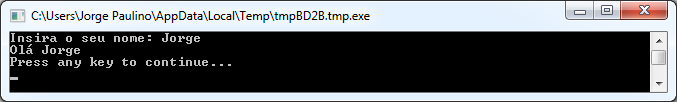 Figure 7 – Um Olá personalizadoAgora, se corrermos o programa de novo, será questionado de novo pelo mesmo. Poderá inserir um nome diferente e o computador dirá Olá com esse nome.Análise do programaNo programa que acabámos de correr, a linha que lhe deverá ter chamado a atenção será provavelmente esta:nome = TextWindow.Read()Read() parece o mesmo que WriteLine(), mas sem entradas.  É uma operação e basicamente diz ao computador para esperar que o utilizador escreva qualquer coisa e pressione a tecla ENTER. Assim que o utilizador pressiona a tecla ENTER, ele pega no que o utilizador escreveu e retorna-o para o programa. O mais interessante é que qualquer que seja o texto que o utilizador escreva, é agora guardado numa variável chamada nome. A variável é definida como um lugar onde podemos guardar valores temporariamente e usá-los mais tarde. Na linha abaixo, nome foi usado para guardar o nome do utilizador.A próxima linha também é interessante:TextWindow.WriteLine("Olá " + nome)Este é o lugar onde nós usamos o valor guardado na nossa variável nome. Pegamos no valor guardado em nome e juntamo-lo a “Olá” e escrevemos para a Janela de Texto. Uma vez o valor de uma variável definido, podemos reutilizá-la qualquer número de vezes. Por exemplo, podemos fazer o seguinte:TextWindow.Write("Insira o seu nome: ")nome = TextWindow.Read()TextWindow.Write("Olá " + nome + ".  ")TextWindow.WriteLine("O que estás a fazer " + nome + "?")E vermos o seguinte resultado: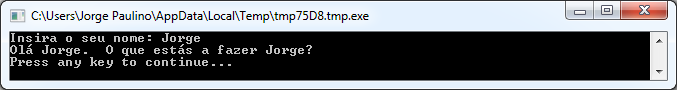 Figura 8 - Reutilizando a VariávelRegras para nomes de VariáveisAs variáveis têm nomes associados e é dessa maneira que as conseguimos identificar. Existem algumas regras simples e algumas normas para definir os nomes dessas variáveis. Elas são:O nome tem que começar por uma letra e não deverá coincidir com nenhuma palavra-chave como if, for, then, etc. O nome poderá conter qualquer combinação de letras, dígitos e underscores.É útil atribuir nomes significativos às variáveis uma vez que as variáveis podem ter nomes tão compridos quanto quiser, utilize os nomes das variáveis para descrever a sua intenção.Brincando com os NúmerosAcabámos de ver como podemos usar variáveis para guardar o nome do utilizador. Nos próximos programas, iremos ver como podemos guardar e manipular números em variáveis. Vamos começar com um programa muito simples:numero1 = 10numero2 = 20numero3 = numero1 + numero2TextWindow.WriteLine(numero3)Quando corremos o programa, iremos ter o seguinte resultado: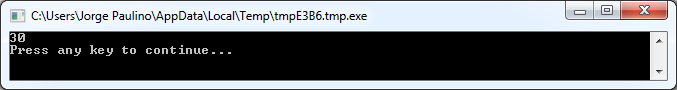 Figura 9 – Adicionando dois númerosNa primeira linha do programa, estamos a atribuir o valor 10 à variável numero1. Na segunda, estamos a atribuir o valor 20 à variável numero2. Na terceira linha, estamos a somar numero1 e numero2 e a atribuir o resultado à variável numero3. Neste caso, a variável numero3 irá ter um valor de 30. E isto será o que iremos imprimir para a nossa TextWindow.Agora vamos modificar o programa ligeiramente e ver os resultados:numero1 = 10numero2 = 20numero3 = numero1 * numero2TextWindow.WriteLine(numero3)O programa acima irá multiplicar numero1 com numero2 e guardar o resultado em numero3. Poderás ver o resultado deste programa aqui: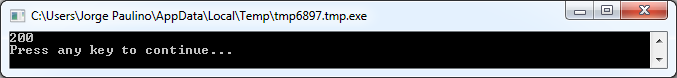 Figura 10 – Multiplicando dois NúmerosDe igual modo, podemos subtrair ou dividir números. Aqui fica a subtracção: numero3 = numero1 – numero2E o símbolo para a divisão é ‘/’. O programa ficará assim:numero3 = numero1 / numero2E o resultado desta divisão deverá ser: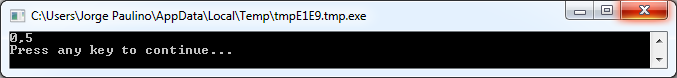 Figura 11 - Dividindo dois NúmerosUma Simples conversão de TemperaturaPara o próximo programa, iremos usar a fórmula  para converter temperaturas em Fahrenheit para temperaturas em Celsius.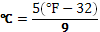 Primeiro, iremos recolher a temperatura em Fahrenheit do utilizador e guardá-la numa variável. Existe uma operação especial que nos permite ler números do utilizador que é a TextWindow.ReadNumber.  TextWindow.Write("Introduza a temperatura em Fahrenheit: ")fahr = TextWindow.ReadNumber()Logo que tenhamos a temperatura em Fahrenheit guardada numa variável, podemos convertê-la para Celsius assim:celsius = 5 * (fahr - 32) / 9Os parênteses dizem ao computador para calcular a parte fahr – 32 primeiro e só depois processar o resto. Agora tudo o que temos de fazer é imprimir o resultado para o utilizador. Juntando tudo, ficamos com este programa:TextWindow.Write("Introduza a temperatura em Fahrenheit: ")fahr = TextWindow.ReadNumber()celsius = 5 * (fahr - 32) / 9TextWindow.WriteLine("Temperatura em Celsius é " + celsius)Assim, o resultado deste programa será: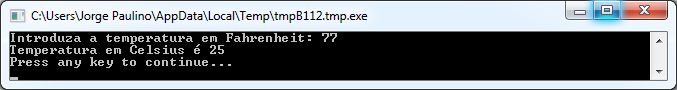 Figura 12 – Conversão de TemperaturaCapítulo 4Condições e “Branching”De volta ao nosso primeiro programa, não seria bom que em vez de dizer o genérico Olá Mundo que pudéssemos dizer Bom Dia Mundo ou Boa Noite Mundo, dependendo da hora do dia? Para o nosso próximo programa, iremos fazer o computador dizer Bom Dia Mundo se a hora for anterior às 12PM(antes do meio dia); e Boa Noite Mundo se a hora for posterior às 12PM(depois do meio dia).If (Clock.Hour < 12) Then  TextWindow.WriteLine("Bom Dia Mundo")EndIfIf (Clock.Hour >= 12) Then  TextWindow.WriteLine("Boa Noite Mundo")EndIfDependendo de quando corrermos o programa, iremos ver um dos seguintes resultados: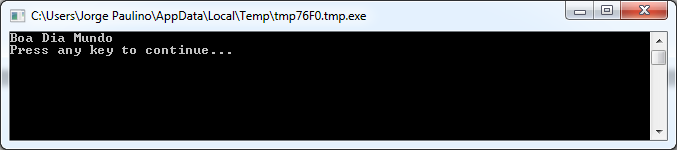 Figura 13 – Bom Dia Mundo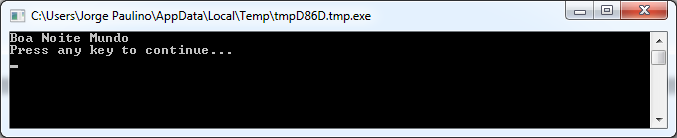 Figura 145 – Boa Noite MundoVamos analisar as primeiras três linhas do nosso programa. Se calhar já viu que estas linhas dizem ao computador que, se Clock.Hour é menor do que 12, imprimir “Bom Dia Mundo.” As palavras If, Then and EndIf são palavras reservadas que são interpretadas pelo computador quando o programa é executado. A palavra If é sempre seguida de uma condição, que neste caso é (Clock.Hour < 12). Lembre-se que os parênteses são necessários para o computador entender quais são as suas intenções. A condição é seguida por then e pela operação a executar. Depois da operação vem EndIf. Isto diz ao computador que a execução das condições está terminada. Entre o then e o EndIf, poderá haver mais do que uma operação e o computador irá executá-las todas só se a condição for válida. Por exemplo, podes escrever qualquer coisa como isto:If (Clock.Hour < 12) Then  TextWindow.Write("Bom Dia. ")  TextWindow.WriteLine("Como foi o pequeno-almoço?")EndIfElseNo programa no inicio deste capítulo, poderá ter reparado que a segunda condição é um pouco redundante. O valor de Clock.Hour poderá ser ou menor do que 12 ou não. Na realidade, não temos que efectuar a segunda verificação. Em alturas como esta, podemos encurtar os dois conjuntos de instruções if..then..endif para apenas um usando uma nova palavra, else.Se quisermos rescrever o nosso programa usando else, ele ficaria assim:If (Clock.Hour < 12) Then  TextWindow.WriteLine("Bom Dia Mundo")Else  TextWindow.WriteLine("Boa Noite Mundo")EndIfE este programa irá fazer exactamente o mesmo que o outro o que nos trás para uma lição muito importante em termos de programação de computadores: “Em programação, existem normalmente várias maneiras de fazer a mesma coisa. Por vezes uma maneira faz mais sentido do que outra. As escolhas são deixadas para o programador. À medida que escreves mais programas e vais ficando mais experiente, começarás a notar estas diferentes técnicas e as suas vantagens e desvantagens.TabulaçãoEm todos os exemplos, pode ver que as instruções If, Else e EndIf têm uma tabulação. Esta tabulação não é necessária. O computador irá entender o programa correctamente sem elas. No entanto, elas ajudam a ver e a entender a estrutura do programa mais facilmente. Daí, é normal considerarmos uma boa prática o uso de tabular as instruções entre blocos. Par ou ÍmparAgora que temos as instruções If..Then..Else..EndIf no nosso saco de truques, vamos escrever um programa que, dado um número, nos diga se ele é par ou ímpar.TextWindow.Write("Introduza um número: ")num = TextWindow.ReadNumber()remainder = Math.Remainder(num, 2)If (remainder = 0) Then  TextWindow.WriteLine("O número é Par")Else  TextWindow.WriteLine("O número é Ímpar")EndIfE, quando corrermos o programa, iremos ver este resultado: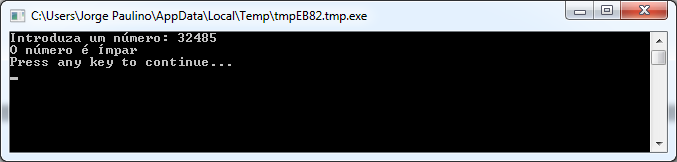 Figura 15 – Par ou ÍmparNeste programa introduzimos outra operação útil, Math.Remainder. E sim, como já deve ter percebido, Math.Remainder irá dividir o primeiro número pelo segundo e retornar o restante.“Branching”Lembre-se, no segundo capítulo aprendemos que o computador processa um programa, uma instrução de cada vez, de cima para baixo. No entanto, existe uma instrução especial que pode fazer o computador saltar para uma instrução fora de ordem. Vamos dar uma olhadela ao próximo programa.i = 1iniciar:TextWindow.WriteLine(i)i = i + 1If (i < 25) Then  Goto iniciarEndIf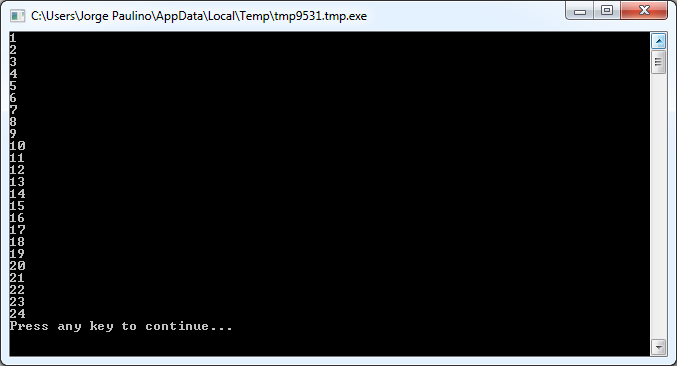 Figura 16 - Usando GotoNo programa acima, atribuímos um valor de 1 à variável i. Depois adicionámos uma nova instrução que acaba com dois pontos (:)start:Isto chama-se uma etiqueta. Etiquetas são uma espécie de marcadores que o computador entende. Pode dar-se o nome que se quiser ao marcador e podem adicionar-se as etiquetas que se quiserem no programa, desde que não se repitam os nomes.Outra instrução interessante é:i = i + 1Isto apenas diz ao computador para somar 1 à variável i e atribuir o resultado de volta a i. Assim, se o valor de i era 1 antes desta instrução, ele será 2 depois da mesma ser executada.E finalmente, If (i < 25) Then  Goto startEndIfEsta é a parte que diz ao computador que, se o valor de i é menor que 25, começa a executar as instruções do marcador start.Execução sem fimUsando a instrução Goto, podemos fazer o computador repetir alguma coisa um certo número de vezes. Por exemplo, podemos pegar no programa Par ou Ímpar e modificá-lo conforme imagem em baixo, e o programa irá correr para sempre. Podemos parar o programa pressionando o botão (X) no canto superior direito da janela.inicio:TextWindow.Write("Introduza um número: ")num = TextWindow.ReadNumber()remainder = Math.Remainder(num, 2)If (remainder = 0) Then  TextWindow.WriteLine("O Número é Par")Else  TextWindow.WriteLine("O Número é Ímpar")EndIfGoto inicio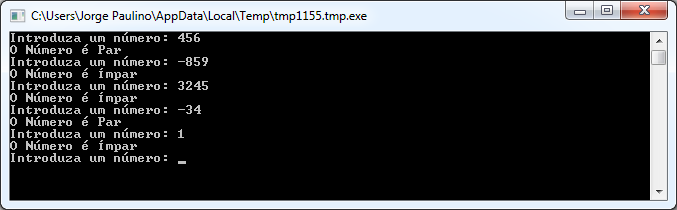 Figura 17 – Par ou Ímpar a executar sem fimCapítulo 5CiclosCiclo ForVamos pegar no programa que escrevemos no capítulo anterior.i = 1inicio:TextWindow.WriteLine(i)i = i + 1If (i < 25) Then  Goto inicioEndIfEste programa imprime números ordenados de 1 a 24. Este processo de incrementar a variável, que é muito comum em programação, que normalmente as linguagens de programação têm um método mais fácil de fazer isto. O programa acima é o equivalente ao programa em baixo:For i = 1 To 24  TextWindow.WriteLine(i)EndForO seu resultado é: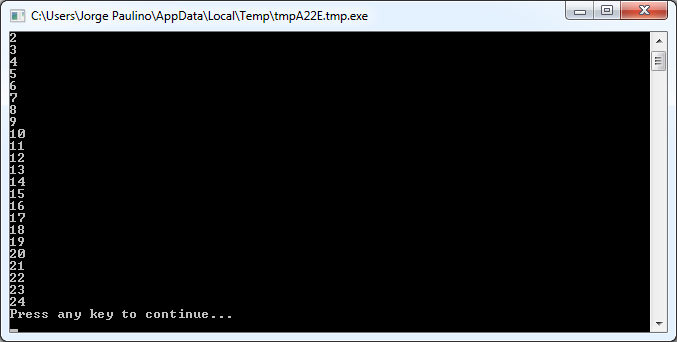 Figura 18 – Usando o ciclo ForRepare que reduzimos as 8 linhas do programa para 4, e ele ainda faz exactamente o mesmo que as 8 linhas! Lembra-se anteriormente de termos dito que existem normalmente várias maneiras de fazer a mesma coisa? Este é um bom exemplo!For..EndFor é, em termos de programação, chamado de ciclo. Ele permite-lhe pegar numa variável, dar-lhe um valor inicial e um valor final e dizer ao computador para incrementar a variável por nós. De cada vez que o computador incrementa a variável, ele executa as instruções entre os comandos For e EndFor. Mas se quisesse que a variável fosse incrementada em 2 em vez de 1 – útil se quiser por exemplo imprimir todos os números ímpares entre 1 e 24, pode usar um ciclo para fazer isso também.For i = 1 To 24 Step 2  TextWindow.WriteLine(i)EndFor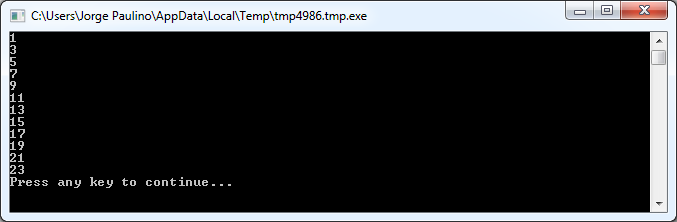 Figura 19 – Só os Números ÍmparesA parte Step 2 da instrução For diz ao computador para incrementar o valor de i em 2 em vez do 1 habitual. Ao usar Step podemos especificar qual o incremento que queremos. Podemos até especificar um valor negativo para o passo e fazer o computador contar para trás, como no exemplo em baixo:For i = 10 To 1 Step -1  TextWindow.WriteLine(i)EndFor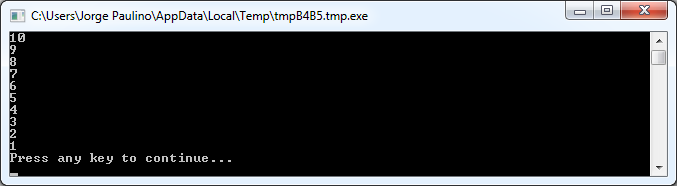 Figura 20 – Contar para trásCiclo WhileO ciclo While é ainda outro método de ciclo que é usado especificamente quando a contagem do ciclo não é ainda conhecida previamente. Enquanto o ciclo For corre por uma pré-definida quantidade de vezes, o ciclo While corre enquanto uma condição é verdadeira. No exemplo em baixo, dividimos um número por 2 enquanto o resultado é maior do que 1.numero = 100While (numero > 1)  TextWindow.WriteLine(numero)  numero = numero / 2EndWhile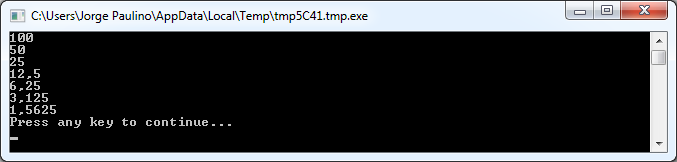 Figura 21 – Ciclo dividindoNo programa acima, atribuímos o valor de 100 à variável numero e corremos o ciclo while enquanto o valor de numero é maior do que 1. Dentro do ciclo, imprimimos o número e depois dividimo-lo por 2. Tal como esperado, o resultado do programa são números que vão sendo progressivamente sendo divididos ao meio.Seria muito difícil de escrever este programa usando um ciclo For porque não sabemos quantas vezes o ciclo irá correr. Com um ciclo While é fácil de verificar a condição e pedir ao computador para continuar o ciclo ou parar. É interessante notar que cada ciclo While pode ser embrulhado dentro de uma instrução If...Then. Por exemplo, o programa acima pode ser reescrito da seguinte forma, sem afectar o resultado final.numero = 100startLabel:TextWindow.WriteLine(numero)numero = numero / 2If (numero > 1) Then  Goto startLabelEndIfCapítulo 6Introdução aos GráficosAté agora, em todos os nossos exemplos, usámos a TextWindow para explicar os fundamentos da linguagem Small Basic. No entanto, o Small Basic vem com um poderoso conjunto de capacidades gráficas que iremos começar a explorar neste capítulo. Introdução à GraphicsWindowTal como temos a TextWindow que nos permite trabalhar com Texto e Números, o Small Basic também providencia uma GraphicsWindow que podemos usar para desenhar coisas. Vamos começar por mostrar a GraphicsWindow.GraphicsWindow.Show()Quando correr este programa, irá notar que, em vez da habitual caixa de texto preta, irá aparecer uma janela branca, como a que é mostrada em baixo. Por enquanto, não há muito a fazer nesta janela. Mas esta será a janela base na qual iremos trabalhar neste capítulo. Pode fechar esta janela clicando no botão ‘X’ no canto superior direito.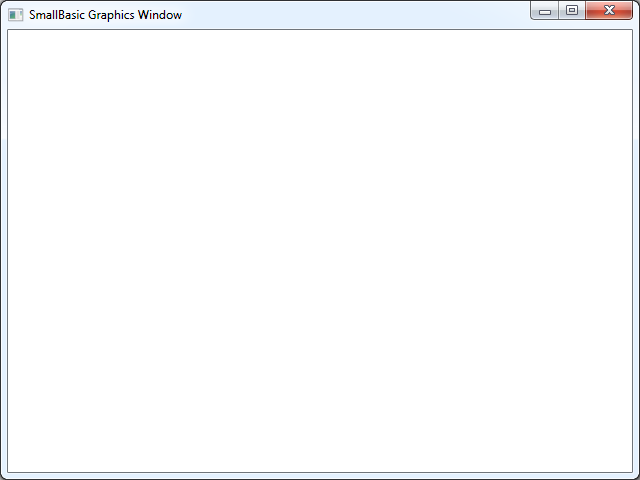 Figura 22 – Uma Graphic Window vaziaFormatando a Graphics WindowA janela gráfica pode ser personalizada a seu gosto. Pode alterar o título, o fundo e o seu tamanho. Vamos avançar e modificá-la um pouco, só para se familiarizar com a janela. GraphicsWindow.BackgroundColor = "SteelBlue"GraphicsWindow.Title = "A Minha Janela Gráfica"GraphicsWindow.Width = 320GraphicsWindow.Height = 200GraphicsWindow.Show()Isto é como a janela personalizada fica. Pode mudar a cor do fundo para um dos muitos valores listados no Anexo B. Brinque com estas propriedades para ver como pode modificar a aparência da janela. 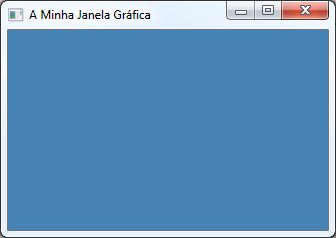 Figura 23 – Uma Graphics Window PersonalizadaDesenhando LinhasUma vez que tenha a GraphicsWindow aberta, pode desenhar formas, texto e até fotos nela. Vamos começar por desenhar algumas formas simples. Aqui fica um programa que desenha um par de linhas na Graphics Window.GraphicsWindow.Width = 200GraphicsWindow.Height = 200GraphicsWindow.DrawLine(10, 10, 100, 100)GraphicsWindow.DrawLine(10, 100, 100, 10)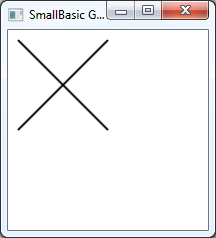 Figura 24 – Linhas CruzadasAs duas primeiras linhas do programa, definem a janela, as restantes duas desenham as linhas cruzadas. Os dois primeiros números a seguir a DrawLine especificam as coordenadas iniciais x e y e os outros dois especificam as coordenadas finais de x e y. O interessante nos gráficos em computador, é que as coordenadas (0, 0) começam no canto superior esquerdo da janela. Aliás, nas coordenadas de espaciais a janela é considerada como estando no 2º quadrante. Figura 25 – O mapa das CoordenadasDe volta ao programa, é interessante notar que o Small Basic permite-lhe modificar as propriedades da linha, tais como cor e espessura. Primeiro, vamos modificar a cor das linhas, tal como mostrado no programa em baixo.GraphicsWindow.Width = 200GraphicsWindow.Height = 200GraphicsWindow.PenColor = "Green"GraphicsWindow.DrawLine(10, 10, 100, 100)GraphicsWindow.PenColor = "Yellow"GraphicsWindow.DrawLine(10, 100, 100, 10)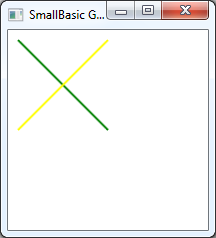 Figura 26 – Modificando a Cor da LinhaAgora, vamos modificar o também o tamanho. No programa em baixo, modificámos a espessura da linha para ser 10, em vez da espessura por defeito que é 1.GraphicsWindow.Width = 200GraphicsWindow.Height = 200GraphicsWindow.PenWidth = 10GraphicsWindow.PenColor = "Green"GraphicsWindow.DrawLine(10, 10, 100, 100)GraphicsWindow.PenColor = "Yellow"GraphicsWindow.DrawLine(10, 100, 100, 10)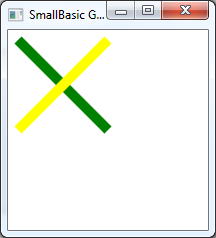 Figura 27 – Linhas Coloridas EspessasPenWidth e PenColor modificam a caneta com a qual estas linhas são desenhadas. Elas não afectam apenas as linhas mas também qualquer forma que seja desenhada depois destas propriedades serem alteradas.Ao usar as instruções de ciclos, que aprendemos nos capítulos anteriores, podemos facilmente escrever programas que desenhem múltiplas linhas com espessura da caneta crescente. GraphicsWindow.BackgroundColor = "Black"GraphicsWindow.Width = 200GraphicsWindow.Height = 160GraphicsWindow.PenColor = "Blue"For i = 1 To 10  GraphicsWindow.PenWidth = i  GraphicsWindow.DrawLine(20, i * 15, 180, i * 15)endfor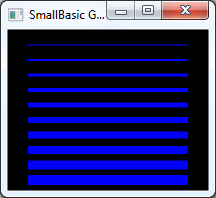 Figura 28 - Múltiplas Espessuras CanetaO interessante neste programa é o ciclo, onde nós incrementamos a espessura da caneta (PenWidth), de cada vez que o ciclo corre, e depois desenha uma nova linha por baixo da anterior.Desenhando e Pintando FormasQuando se trata de desenhar formas, existem normalmente dois tipos de operações para cada uma. Elas são operações Desenho (Draw) e Preenchimento (Fill). As operações de Desenho, desenham o contorno da forma, usando a caneta, e as operações de Preenchimento, pintam a forma usando o pincel. Por exemplo, no programa abaixo, existem dois rectângulos, um é desenhado usando uma caneta Vermelha e o outro é pintado usando um pincel Verde.GraphicsWindow.Width = 400GraphicsWindow.Height = 300GraphicsWindow.PenColor = "Red"GraphicsWindow.DrawRectangle(20, 20, 300, 60)GraphicsWindow.BrushColor = "Green"GraphicsWindow.FillRectangle(60, 100, 300, 60)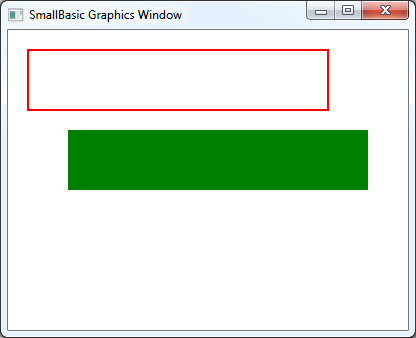 Figura 29 – Desenhando e PintandoPara desenhar ou pintar um rectângulo, necessita de quatro números. Os dois primeiros números representam as coordenadas X e Y para o canto superior esquerdo do rectângulo. O terceiro número especifica a largura do rectângulo enquanto o quarto especifica a sua altura. De facto, o mesmo se aplica para desenhar e pintar elipses, tal como mostrado no programa em baixo.GraphicsWindow.Width = 400GraphicsWindow.Height = 300GraphicsWindow.PenColor = "Red"GraphicsWindow.DrawEllipse(20, 20, 300, 60)GraphicsWindow.BrushColor = "Green"GraphicsWindow.FillEllipse(60, 100, 300, 60)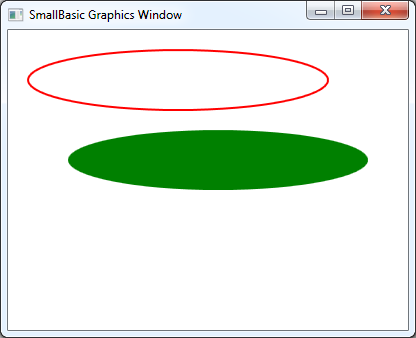 Figura 30 – Desenhando e Pintando ElipsesElipses são apenas uma espécie de círculos. Se pretende desenhar círculos, tem de especificar a mesma altura e largura. GraphicsWindow.Width = 400GraphicsWindow.Height = 300GraphicsWindow.PenColor = "Red"GraphicsWindow.DrawEllipse(20, 20, 100, 100)GraphicsWindow.BrushColor = "Green"GraphicsWindow.FillEllipse(100, 100, 100, 100)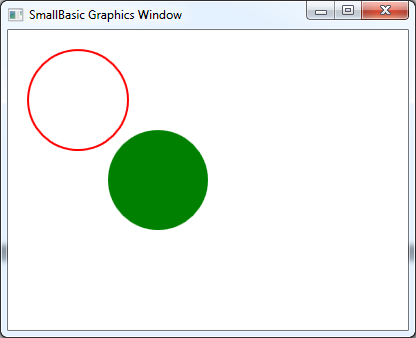 Figura 31 – CírculosCapitulo 7Diversão com FormasNeste capítulo vamo-nos divertir com o que já aprendemos até agora. Este capítulo contém exemplos que mostram algumas formas interessantes de combinar o que aprendemos até agora para criar alguns programas com uma boa apresentação.RectangaloreAqui vamos desenhar múltiplos rectângulos num ciclo, aumentando o tamanho do mesmo.GraphicsWindow.BackgroundColor = "Black"GraphicsWindow.PenColor = "LightBlue"GraphicsWindow.Width = 200GraphicsWindow.Height = 200For i = 1 To 100 Step 5  GraphicsWindow.DrawRectangle(100 - i, 100 - i, i * 2, i * 2)EndFor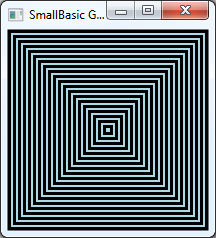 Figura 32 - RectangaloreCirctacularUma variação do programa anterior, mas desta vez desenhando círculos em vez de rectângulos.GraphicsWindow.BackgroundColor = "Black"GraphicsWindow.PenColor = "LightGreen"GraphicsWindow.Width = 200GraphicsWindow.Height = 200For i = 1 To 100 Step 5  GraphicsWindow.DrawEllipse(100 - i, 100 - i, i * 2, i * 2)EndFor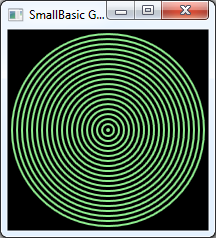 Figura 33 – CirctacularRandomizeEste programar usa a operação GraphicsWindow.GetRandomColor para definir cores aleatórias para a linha e depois usa Math.GetRandomNumber para definir as coordenadas x e o y para os círculos. Estas duas operações podem ser combinadas de maneiras interessantes para criar programas interessantes que mostram resultados diferentes cada vez que a aplicação corre.GraphicsWindow.BackgroundColor = "Black"For i = 1 To 1000  GraphicsWindow.BrushColor = GraphicsWindow.GetRandomColor()  x = Math.GetRandomNumber(640)  y = Math.GetRandomNumber(480)  GraphicsWindow.FillEllipse(x, y, 10, 10)EndFor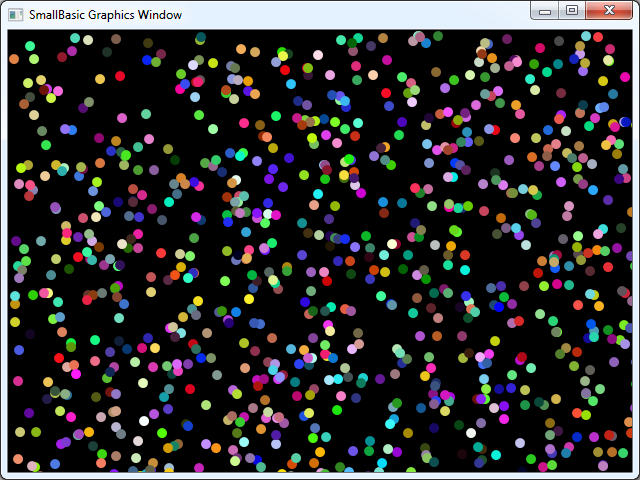 Figura 34 – RandomizeFractalsO programa seguinte desenha um simples triângulo fractal usando números aleatórios. Um fractal é uma figura geométrica que pode se subdividida em partes, em que cada parte se assemelha com precisão à forma principal. Neste caso, o programa desenha centenas de triângulos em que todos se assemelham ao triângulo. E como o programa correr durante alguns segundos, pode-se ver os triângulos a formarem-se lentamente de alguns pontos. A lógica no entanto é um pouco difícil de descrever e será um bom exercido para explorar.GraphicsWindow.BackgroundColor = "Black"x = 100y = 100For i = 1 To 100000  r = Math.GetRandomNumber(3)  ux = 150  uy = 30  If (r = 1) then    ux = 30    uy = 1000  EndIf  If (r = 2) Then    ux = 1000    uy = 1000  EndIf  x = (x + ux) / 2  y = (y + uy) / 2   GraphicsWindow.SetPixel(x, y, "LightGreen")EndFor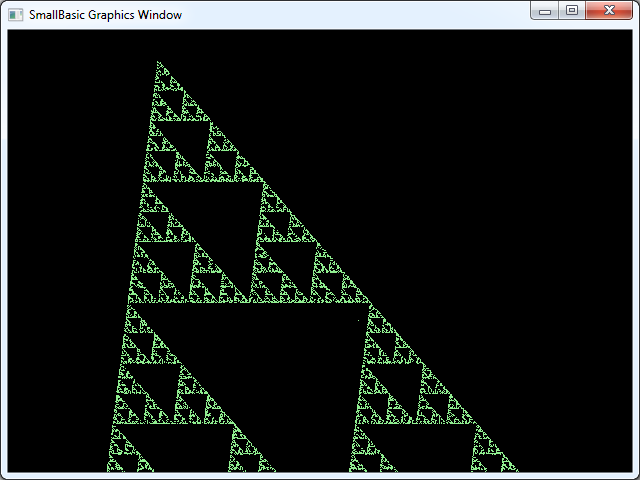 Figura 4 - Triângulo FractalSe quiser realmente ver os pontos formarem-se lentamente, pode fazer uma pausa no ciclo usando a operação Program.Delay. Esta operação utiliza um número, em milissegundos, que irá indicar o tempo a parar a execução do programa. Aqui está o programa modificado, com a alteração a negrito.GraphicsWindow.BackgroundColor = "Black"x = 100y = 100For i = 1 To 100000  r = Math.GetRandomNumber(3)  ux = 150  uy = 30  If (r = 1) then    ux = 30    uy = 1000  EndIf  If (r = 2) Then    ux = 1000    uy = 1000  EndIf  x = (x + ux) / 2  y = (y + uy) / 2  GraphicsWindow.SetPixel(x, y, "LightGreen")  Program.Delay(2)EndForAumentar a pausa irá tornar o programa mais lento. Experimente outros valores para escolher como mais gosta de ver o programa.Outra modificação que pode fazer a este programa é substituir a seguinte linha:GraphicsWindow.SetPixel(x, y, "LightGreen")porcolor = GraphicsWindow.GetRandomColor()GraphicsWindow.SetPixel(x, y, color)Esta alteração irá fazer com que o programa desenhe os pixéis do triângulo de cores aleatórias.Capitulo 8Gráficos de TartarugaLogoNos anos 70, havia uma simples mas poderosa linguagem de programação, chamada Logo que era usada por alguns investigadores. Isto foi até alguém ter adicionado o que é chamado Turtle Graphics (Gráficos de Tartaruga) à linguagem e tornado disponível a Turtle (Tartaruga) que estava visível no ecrã e respondia a comandos como Avançar, Virar à Direita, Virar à Esquerda, etc. Usando a Tartaruga, as pessoas eram capazes de desenhar gráficos interessantes no ecrã. Isto tornou a linguagem acessível e apelativa a pessoas de todas as idades, e foi responsável pela sua grande popularidade nos anos 80s.O Small Basic vem com um objecto Turtle com vários comandos que podem ser chamados pelos programas em Small Basic. Neste capítulo, vamos usar a Turtle para desenhar gráficos no ecrã.A TartarugaPara começar, necessitamos de tornar a Turtle visível no ecrã. Isto pode ser feito com uma simples linha de código.Turtle.Show()Quando corre o programa vai surgir uma janela branca, como a que vimos no capítulo anterior, excepto que esta tem uma tartaruga (Turtle) no centro. É esta tartaruga que irá seguir as nossas instruções e desenhar o que lhe pedirmos.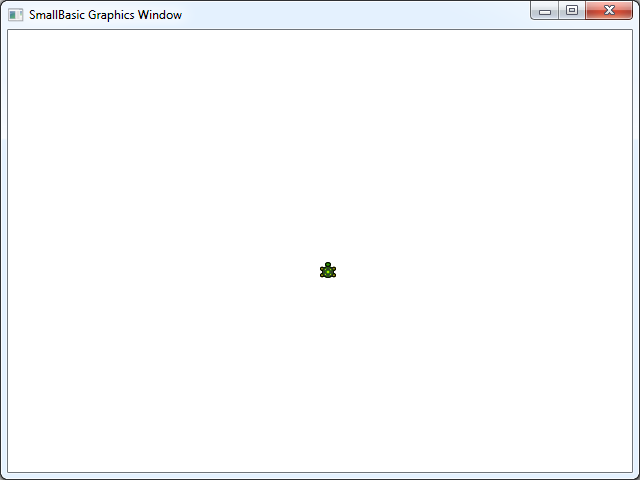 Figura 35 – Tartaruga visívelMovendo e DesenhandoUma das instruções que a Tartaruga conhece é a Move (Mover). Esta operação usa um número como entrada. Este número diz à Tartaruga a distância que deverá mover. Por exemplo, no exemplo abaixo, vamos pedir à Tartaruga para mover 100 pixéis.Turtle.Move(100)Quando correr o programa, pode ver a tartaruga a movimentar-se devagar, 100 pixéis para cima. À medida que se move, vai notar que vai desenhando uma linha atrás dela. Quando a tartaruga acabar de se mover, o resultado será semelhante ao da figura seguinte.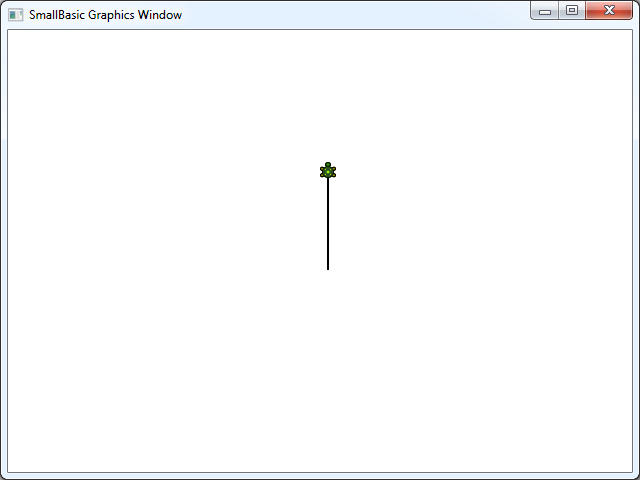 Figura 36 – Mover uma centena de pixéisDesenhando um QuadradoUm quadrado tem quatro lados, dois verticais e dois horizontais. Para desenharmos um quadrado nós precisamos de fazer a tartaruga desenhar uma linha, virar à direita e desenhar outra linha, e continuar isto até que os quatro lados estejam terminados. Se traduzirmos isto para o programa, é assim que que ficará:Turtle.Move(100)Turtle.TurnRight()Turtle.Move(100)Turtle.TurnRight()Turtle.Move(100)Turtle.TurnRight()Turtle.Move(100)Turtle.TurnRight()Quando correr o programa consegue ver a tartaruga desenhar o quadrado, linha após linha, e o resultado será semelhante ao da seguinte figura: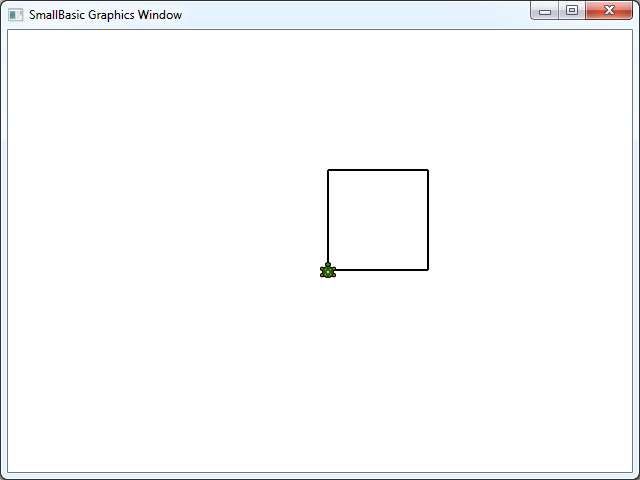 Figura 37 – Tartaruga desenhando o quadradoSerá interessante notar que estamos a utilizar as mesmas duas instruções várias vezes – quatro vezes para ser preciso. E já aprendemos que tais comandos repetitivos podem ser executados usando ciclos. Então, se pegarmos no programa acima e modifica-lo para usar um ciclo For..EndFor, acabamos por tornar o programa muito mais simples. For i = 1 To 4  Turtle.Move(100)  Turtle.TurnRight()EndForMudando CoresA tartaruga desenha na mesma janela gráfica (GraphicsWindow) que vimos no capítulo. Isto significa que todas as operações que aprendemos no capítulo anterior são válidas aqui. Por exemplo, o programa seguinte irá desenhar um quadrado com cada lado de uma cor diferente.For i = 1 To 4  GraphicsWindow.PenColor = GraphicsWindow.GetRandomColor()  Turtle.Move(100)  Turtle.TurnRight()EndFor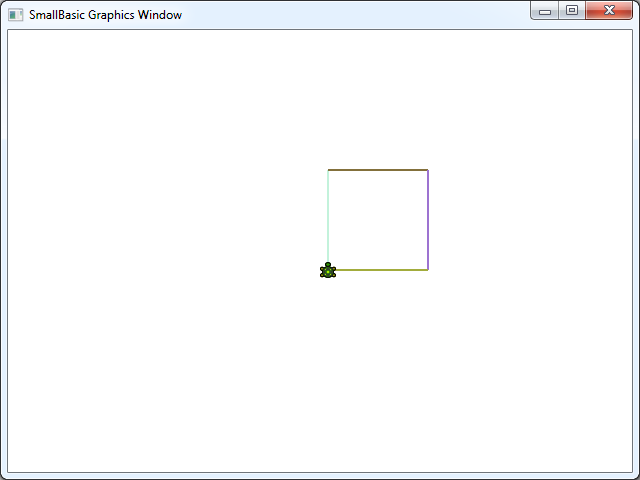 Figura 38 – Mudando CoresDesenhando formas mais complexasA Tartaruga, em adição às operações TurnRight (Virar Direita) e TurnLeft (Virar Esquerda), tem a operação Turn (Virar). Esta operação usa um parâmetro que especifica o ângulo da rotação. Usando esta operação, é possível desenhar qualquer polígono. O seguinte programa desenha um hexágono (um polígono de seis lados).  For i = 1 To 6  Turtle.Move(100)  Turtle.Turn(60)EndForTente este programa para ver se desenha realmente um hexágono. Observe que uma vez que o ângulo entre os lados é 60 graus, usamos Turn(60).  Para tal polígono, em que os lados são todos iguais, o ângulo entre todos os lados pode ser obtido dividindo 360 pelo número de lados. Com esta informação e usando variáveis, podemos escrever programa genéricos que podem desenhar qualquer tipo de polígonos.lados = 12comprimento = 400 / ladosangulo = 360 / ladosFor i = 1 To lados  Turtle.Move(comprimento)  Turtle.Turn(angulo)EndForUsando este programa, pode-se desenhar um polígono diferente apenas modificando a variável lados. Definindo 4 dar-nos-á um quadrado que começamos por fazer. Definindo um valor maior, por exemplo 50, fará quase um círculo perfeito.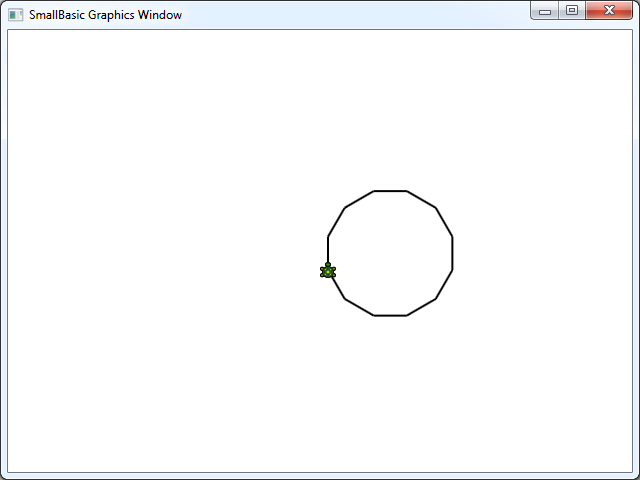 Figura 39 – Desenhando um polígono de 12 ladosUsando esta técnica que acabamos de aprender, podemos fazer a Tartaruga desenhar múltiplos círculos, com uma pequena mudança, tendo um resultado muito interessante.  lados = 50comprimento = 400 / ladosangulo = 360 / ladosTurtle.Speed = 9For j = 1 To 20  For i = 1 To lados    Turtle.Move(comprimento)    Turtle.Turn(angulo)  EndFor  Turtle.Turn(18)EndForO programa acima tem dois ciclos For..EndFor , um dentro do outro. O ciclo interno (i = 1 to lados) é semelhante ao programa do polígono e é responsável por desenhar o círculo. O ciclo exterior (j = 1 to 20) é responsável por girar um pouco a Tartaruga por cada círculo que é desenhado. Isto diz à tartaruga para desenhar 20 círculos. Quando juntos, tornam o resultado deste programa num padrão muito interessante, como mostra a imagem seguinte.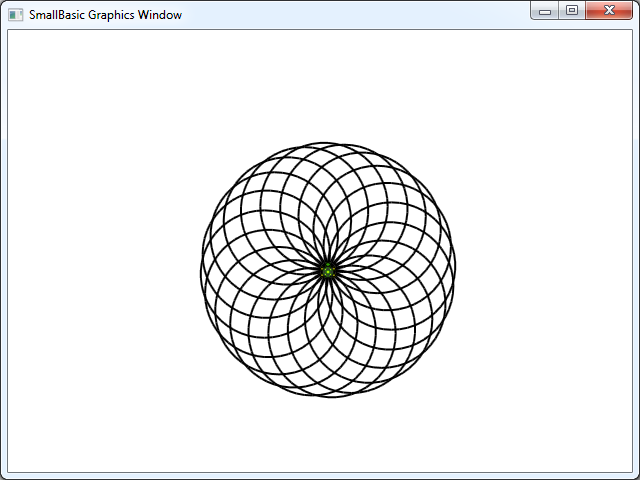 Figura 40 – Andando às voltasMovimentar-sePode-se fazer a tartaruga não desenhar definido a operação PenUp (Caneta para Cima). Isto permite mover a tartaruga para qualquer lugar do ecrã sem desenhar uma linha. Chamar PenDown (Caneta para Baixo) irá fazer com que a tartaruga desenhe outra vez. Isto pode ser usado para se conseguir alguns efeitos interessantes, com por exemplo, linhas ponteadas. Aqui está um programa que usa isto para desenhar um polígono com linhas ponteadas.lados = 6comprimento = 400 / ladosangulo = 360 / ladosFor i = 1 To lados  For j = 1 To 6    Turtle.Move(comprimento / 12)    Turtle.PenUp()    Turtle.Move(comprimento / 12)    Turtle.PenDown()  EndFor  Turtle.Turn(angulo)EndForNovamente, este programa tem dois ciclos. O ciclo interior desenha uma linha única ponteada, enquanto o ciclo exterior expecifica quantas linhas desenhar. Neste exemplo, usamos 6 para a variável lados e portanto, conseguimos um hexágono com uma linha a ponteado, como a imagem em baixo.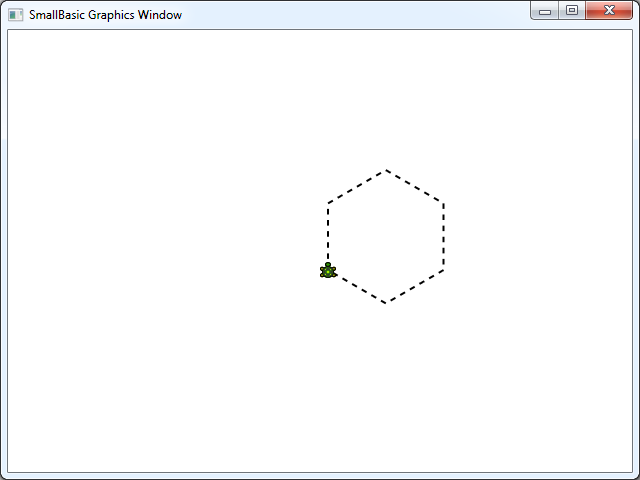 Figura 41 – Usando PenUp e PenDownCapitulo 9Sub-rotinasMuito frequentemente, quando escrevemos programas, deparamo-nos com situações em que temos de executar os mesmos passos várias vezes. Nesses casos, provavelmente não faz sentido escrever o mesmo código várias vezes. É aí que as sub-rotinas são úteis.Uma sub-rotina é um conjunto de código, num programa maior, que usualmente faz algo muito específico e que pode ser chamado em qualquer lado do programa. Sub-rotinas são identificadas pelo nome que se segue à keyword Sub e que são terminadas pela keyword EndSub. Por exemplo, o seguinte código representa a sub-rotina com o nome ImprimeHora, e imprime a hora actual em uma TextWindow.Sub ImprimeHora  TextWindow.WriteLine(Clock.Time)EndSubO seguinte programa inclui uma sub-rotina que é chamada em vários locais.ImprimeHora()TextWindow.Write("Inserir o nome: ")nome = TextWindow.Read()TextWindow.Write(nome + ", a hora actual é: ")ImprimeHora()Sub ImprimeHora  TextWindow.WriteLine(Clock.Time)EndSub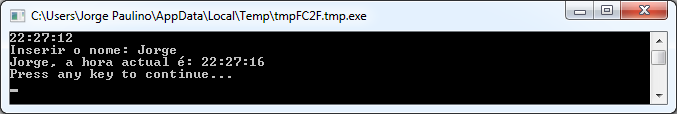 Figura 42 – Chamar uma simples Sub-rotinaA sub-rotina é executada chamando NomeDaSubRotina().  Como usual, os parênteses “()” são necessários para dizer ao computador que se quer executar uma sub-rotina.Vantagens de usar Sub-rotinasComo já vimos anteriormente, as sub-rotinas ajudam a reduzir o tamanho do código que necessitamos de digitar. Uma vez que se tem a rotina ImprimeHora escrita, podemos chama-la em qualquer parte do programa e irá imprimir a hora actual.  Adicionalmente, as sub-rotinas podem ajudar a decompor problemas complexos em partes mais simples. Por exemplo, se temos uma equação complexa para resolver, pode-se escrever várias sub-rotinas que resolvem pequenas partes da equação complexa. Então pode-se juntar os resultados para voltar a ter a complexa equação original.As sub-rotinas podem também ajudar a melhorar a legibilidade do programa. Por outras palavras, se tivermos sub-rotinas com bons nomes atribuídos para as diferentes partes do programa, o programa torna-se mais fácil de ler e mais compreensivo. Isto é muito importante se queremos compreender o programa ou se queremos que o nosso programa seja entendido por outros. Às vezes ajuda mesmo quando queremos ler o nosso próprio programa uma semana depois de o escrever.Usando variáveisPodemos aceder e usar as variáveis que temos no programa dentro das sub-rotinas. Como exemplo, o seguinte programa aceita dois números e imprime o maior dos dois. Reparem que a variável max é usada dentro e fora da sub-rotina. TextWindow.Write("Inserir o primeiro número: ")num1 = TextWindow.ReadNumber()TextWindow.Write("Inserir o segundo número: ")num2 = TextWindow.ReadNumber()EncontraMaior()TextWindow.WriteLine("O número maior é: " + max)Sub EncontraMaior  If (num1 > num2) Then    max = num1  Else    max = num2  EndIfEndSubE o resultado do programa parece-se com isto: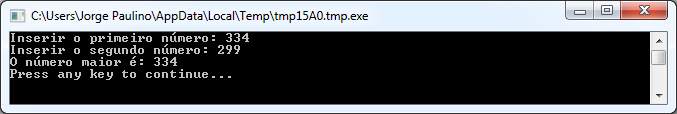 Figura 43 - Maior de dois números usando uma Sub-rotinaVamos olhar para outro exemplo que irá ilustrar o uso de sub-rotinas. Desta vez iremos usar um programa gráfico que gera vários pontos que serão guardados nas variáveis x e y. Depois chama a sub-rotina DrawCircleUsingCenter que é responsável por desenhar o círculo usando x e y como o centro.GraphicsWindow.BackgroundColor = "Black"GraphicsWindow.PenColor = "LightBlue"GraphicsWindow.Width = 480For i = 0 To 6.4 Step 0.17  x = Math.Sin(i) * 100 + 200  y = Math.Cos(i) * 100 + 200  DrawCircleUsingCenter()EndForSub DrawCircleUsingCenter  startX = x - 40  startY = y - 40  GraphicsWindow.DrawEllipse(startX, startY, 120, 120)EndSub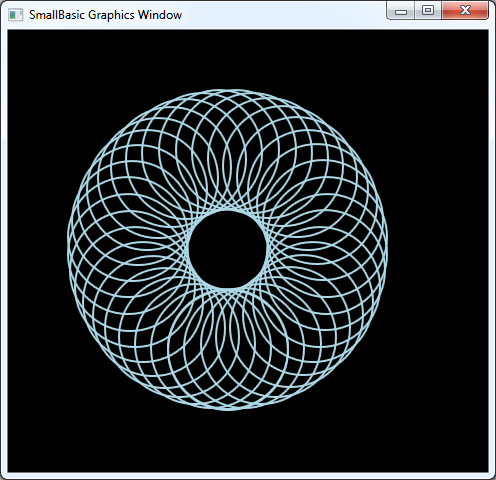 Figura 44 – Exemplo Gráfico usando uma Sub-rotinaChamando sub-rotinas dentro dos ciclosÀs vezes as sub-rotinas são chamadas dentro de um ciclo, período durante o qual eles executam o mesmo conjunto de instruções mas com valores diferentes em uma ou mais variáveis. Por exemplo, imagine que tem uma sub-rotina chamada PrimeCheck e esta sub-rotina determina se um número é primo ou não. Pode-se escrever um programa que deixa o utilizador inserir um número e verifica se ele é primo ou não, usando esta sub-rotina. O seguinte programa ilustra isto.TextWindow.Write("Inserir um número: ")i = TextWindow.ReadNumber()isPrime = "True"PrimeCheck()If (isPrime = "True") Then  TextWindow.WriteLine(i + " é um número primo ")Else  TextWindow.WriteLine(i + " não é um número primo")EndIf Sub PrimeCheck  For j = 2 To Math.SquareRoot(i)    If (Math.Remainder(i, j) = 0) Then      isPrime = "False"      Goto EndLoop    EndIf  EndforEndLoop:EndSubA sub-rotina PrimeCheck  agarra no valor de i e tenta dividir por números mais pequenos. Se um número divide i e deixa um resto diferente de zero, então i não é um número primo. Nessa altura a sub-rotina define o valor da variável isPrime como “False” e sai. Se o número for indivisível por um valor mais pequeno então o valor de isPrime mantem-se como “True.”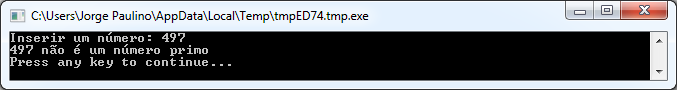 Figura 45 – Verificação de número PrimosAgora que já temos a sub-rotinaque pode testar os números Primos, podemos usa-la para listar todos os números primos abaixo de 100. É muito simples modificar o programa acima, de modo a fazer a chamada ao PrimeCheck dentro do ciclo. Isto dará à sub-rotina um valor diferente cada vez que o ciclo corre. Vamos ver como isto é feito com o exemplo seguinte.For i = 3 To 100  isPrime = "True"  PrimeCheck()  If (isPrime = "True") Then    TextWindow.WriteLine(i)  EndIfEndForSub PrimeCheck  For j = 2 To Math.SquareRoot(i)    If (Math.Remainder(i, j) = 0) Then      isPrime = "False"      Goto EndLoop    EndIf  EndforEndLoop:EndSubNeste programa, o valor de i é actualizado cada vez que o ciclo corre. Dentro do ciclo, é feita uma chamada para a sub-rotina PrimeCheck.  A sub-rotina PrimeCheck então agarra no valor de i e verifica se i é um número primo ou não.O resultado é guardado na variável isPrime que é então acedida pelo ciclo fora da sub-rotina. O valor de i é então impresso se for um número primo. E como o ciclo começa em 3 e vai até 100, nós conseguimos a lista de todos os números primos entre 3 e 100. Este é o resultado do programa.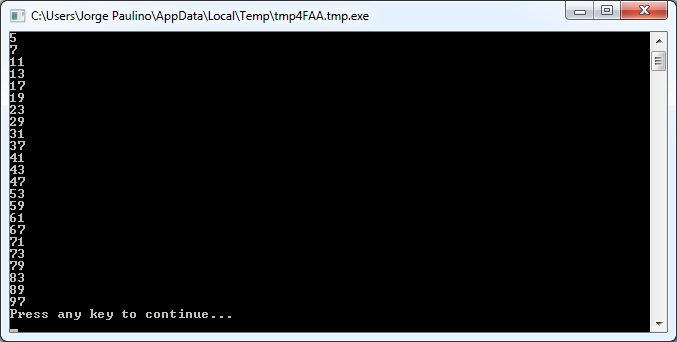 Figura 46 – Números PrimosCapitulo 10MatrizesNeste momento já deve estar bem treinado com o uso de variáveis – depois de tudo o que já se fez ainda se está a divertir, certo? Vamos de momento voltar ao programa que escrevemos sobre variáveis:TextWindow.Write("Inserir o Nome: ")nome = TextWindow.Read()TextWindow.WriteLine("Olá " + nome)Neste programa, recebemos e guardamos o nome do utilizador numa variável chamada nome.  Mais tarde dizemos “Olá” ao utilizador. Se existir mais do que um utilizador – por exemplo 5 utilizadores. Como podemos guardar os seus nomes? Uma forma de fazer isto é a seguinte:TextWindow.Write("Utilizador1, inserir o nome: ")nome1 = TextWindow.Read()TextWindow.Write("Utilizador2, inserir o nome: ")nome2 = TextWindow.Read()TextWindow.Write("Utilizador3, inserir o nome: ")nome3 = TextWindow.Read()TextWindow.Write("Utilizador4, inserir o nome: ")nome4 = TextWindow.Read()TextWindow.Write("Utilizador5, inserir o nome: ")nome5 = TextWindow.Read()TextWindow.Write("Olá ")TextWindow.Write(nome1 + ", ")TextWindow.Write(nome2 + ", ")TextWindow.Write(nome3 + ", ")TextWindow.Write(nome4 + ", ")TextWindow.WriteLine(nome5)Quando corremos isto, iremos obter o seguinte resultado: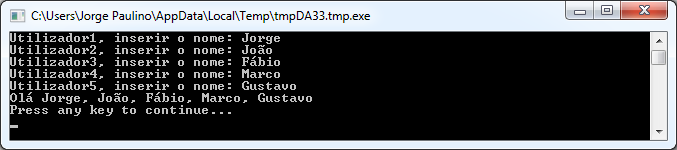 Figura 47 – Não usando matrizesCertamente deve haver uma melhor forma de escrever este simples programa, certo? Especialmente quando o computador é muito bom em fazer tarefas repetitivas, então porque nos preocuparmos em escrever o mesmo código vezes e vezes sem conta para cada utilizador? O truque aqui é guardar e ler mais do que um nome de utilizador na mesma variável. Se podermos fazer isto então podemos usar um ciclo For que aprendemos nos capítulos anteriores. Aqui é onde as matrizes (Arrays) podem ajudar.O que é uma matriz?Uma matriz é uma variável especial que pode ter mais do que um valor. Basicamente o que significa é que em vez de criar nome1, nome2, nome3, nome4 e nome5 de modo a guardar os cinco nomes, podemos usar apenas o nome para guardar os cinco nomes dos utilizadores. A forma de guardar múltiplos valores é algo chamado “indice“ (index). Por exemplo, nome[1], nome[2], nome[3], nome[4] e nome[5] podem guardar todos os valores.  Os números 1, 2, 3, 4 e 5 são chamados índices da matriz.  Embora o nome[1], nome[2], nome[3], nome[4] e nome[5] pareçam diferentes variáveis, eles são na realidade apenas uma variável. E qual é a vantagem disto, podemos perguntar. A melhor parte de utilizarmos variáveis em matrizes é que podemos especificar o índice usando outra variável, o que nos permite aceder às matrizes dentro de ciclos.Agora vamos ver como podemo aplicar os nossos novos conhecimentos para reescrever o código anterior usando matrizes.For i = 1 To 5  TextWindow.Write("Utilizador" + i + ", inserir o nome: ")  nome[i] = TextWindow.Read()EndForTextWindow.Write("Olá ")For i = 1 To 5  TextWindow.Write(nome[i] + ", ")EndForTextWindow.WriteLine("")Muito mais simples de ler, não é verdade? Repare nas linhas a negrito. A primeira guarda o valor na matriz e a segunda lê o valor da mesma. O valor que guardamos em nome[1] não irá afectar o que guardamos em nome[2]. Assim, para a maioria dos objectivos, pode-se  tratar nome[1] e nome[2] como duas diferentes variáveis com a mesma identidade.  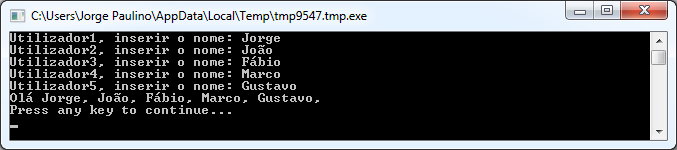 Figura 48 – Usando matrizesO programa acima dá-nos quase o mesmo resultado do programa que não usa matrizes, excepto a vigula no final do nome Mantis. Podemos resolver isto reescrevendo o ciclo de impressão:TextWindow.Write("Olá ")For i = 1 To 5  TextWindow.Write(nome[i])  If i < 5 Then    TextWindow.Write(", ")  EndIfEndForTextWindow.WriteLine("")Indexando matrizesNo programa anterior podemos ver que foram usados números como índices para guardar e ler valores da matriz. Acontece que os índices não estão restritos a apenas números e na prática é muito útil utilizar índices textuais. Por exemplo, no programa seguinte, pedimos e armazenamos várias informações sobre um utilizador e, em seguida, imprimimos a informação que o utilizador solicita.TextWindow.Write("Inserir o nome: ")user["nome"] = TextWindow.Read()TextWindow.Write("Inserir a idade: ")user["idade"] = TextWindow.Read()TextWindow.Write("Inserir a cidade: ")user["cidade"] = TextWindow.Read()TextWindow.Write("Inserir o código postal: ")user["código postal"] = TextWindow.Read()TextWindow.Write("Que informação quer? ")index = TextWindow.Read()TextWindow.WriteLine(index + " = " + user[index])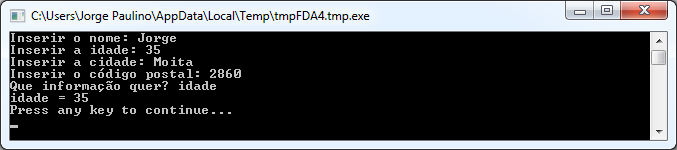 Figura 49 – Usando indices não numéricosMais do que uma dimensãoDigamos que você deseja armazenar o nome eo telefone de todos os seus amigos e, em seguida, ser capaz de pesquisa os seus números de telefone sempre que precisar - tipo uma agenda. Como iremos escrever um programa desse tipo?Neste caso, existem dois conjuntos de índices (também conhecida como a dimensão da matriz) envolvidos. Suponha que identificam cada amigo pela sua alcunha. Isto torna-se o nosso primeiro índice da matriz. Uma vez que usamos o primeiro índice para obter a variável do nosso amigo, o segundo dos índices, nome e número de telefone irá ajudar-nos a chegar ao verdadeiro nome e número de telefone daquele amigo.A forma como armazenar esses dados seria assim:amigos["Rob"]["Nome"] = "Robert"amigos["Rob"]["Telefone"] = "555-6789"amigos["VJ"]["Nome"] = "Vijaye"amigos["VJ"]["Telefone"] = "555-4567"amigos["Ash"]["Nome"] = "Ashley"amigos["Ash"]["Telefone"] = "555-2345"Como temos dois índices na mesma matriz, amigos, essa matriz é chamada de matriz bidimensional.Uma vez definido o programa acima, então podemos tomar como entrada o apelido de um amigo e, em seguida, imprimir as informações que temos sobre eles armazenadas. Aqui está o programa completo que faz isso:amigos["Rob"]["Nome"] = "Robert"amigos["Rob"]["Telefone"] = "555-6789"amigos["VJ"]["Nome"] = "Vijaye"amigos["VJ"]["Telefone"] = "555-4567"amigos["Ash"]["Nome"] = "Ashley"amigos["Ash"]["Telefone"] = "555-2345"TextWindow.Write("Inserir a alcunha: ")nickname = TextWindow.Read()TextWindow.WriteLine("Nome: " + amigos[nickname]["Nome"])TextWindow.WriteLine("Telefone: " + amigos[nickname]["Telefone"])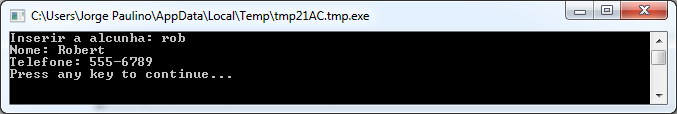 Figura 50 – Uma simples agenda telefónicaUsando matrizes para representar grelhasUm uso muito comum de matrizes multi-dimensionais é representar grelhas/tabelas. As grelhas têm linhas e colunas, que se podem encaixar perfeitamente numa matriz bidimensional. Um programa simples que estabelece as caixas em uma grelha é mostrado de seguida:linhas = 8colunas = 8tamanho = 40For r = 1 To linhas  For c = 1 To colunas    GraphicsWindow.BrushColor = GraphicsWindow.GetRandomColor()    boxes[r][c] = Shapes.AddRectangle(tamanho, tamanho)    Shapes.Move(boxes[r][c], c * tamanho, r * tamanho)  EndForEndForEste programa adiciona rectângulos e posiciona-os de formar a elaborar uma grelha de 8x8. Além de alinhar estas caixas, também armazena-as numa matriz. Isso torna fácil de controlar as caixas e usá-las novamente quando precisarmos delas.  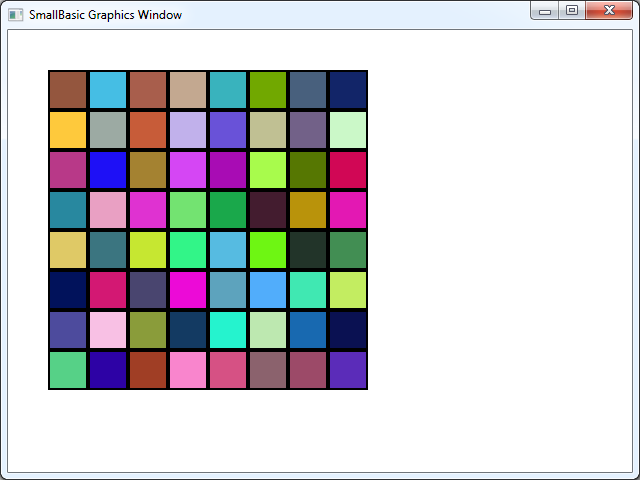 Figura 51 – Criando uma grelha de caixasPor exemplo, adicionando o seguinte código ao final do programa anterior faria essas caixas animar para o canto superior esquerdo.For r = 1 To linhas  For c = 1 To colunas    Shapes.Animate(boxes[r][c], 0, 0, 1000)    Program.Delay(300)  EndForEndFor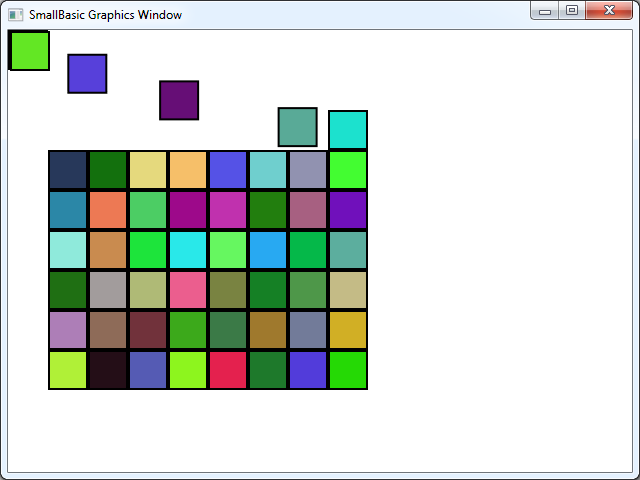 Figura 52 - Manter o controle de caixas na grelhaCapitulo 11Eventos e InteratividadeNos dois primeiros capítulos, foram apresentados objectos que têm propriedades e operações. Além das propriedades e operações, alguns objectos têm o que são chamados de Eventos. Os eventos são como os sinais que são gerados, por exemplo, em resposta às acções do utilizador, como mover o rato ou clicar nele. De uma certa forma os eventos são o oposto das operações. No caso das operações, como programador, chama-as para fazer o computador executar alguma coisa, e, no caso de eventos, o computador avisa quando algo interessante aconteceu.Como são os eventos úteis?Os eventos são centrais na introdução para a interatividade de um programa. Se quiser permitir que um utilizador interaja com o programa, os eventos são o que terá de usar. Digamos que está a escrever um jogo do galo. Você vai querer permitir que o utilizador escolha o jogo, certo? É aí que entram em eventos - que receber a entrada do utilizador dentro de seu programa usando eventos. Se isso parece difícil de entender, não se preocupe, vamos ver um exemplo muito simples que ajudará a entender quais são os eventos e como eles podem ser usados.Abaixo está um programa muito simples que tem apenas uma declaração e uma sub-rotina. A sub-rotina usa a operação ShowMessage sobre o objeto GraphicsWindow para exibir uma caixa de mensagem ao utilizador.GraphicsWindow.MouseDown = OnMouseDownSub OnMouseDown  GraphicsWindow.ShowMessage("Você clicou.", "Olá")EndSubA parte interessante de ver no programa acima é a linha onde vamos atribuir o nome de sub-rotina para o evento MouseDown do objecto GraphicsWindow. Você notará que MouseDown se parece muito com uma propriedade - só que em vez de atribuir algum valor, estamos a atribuir-lhe a sub-rotina OnMouseDown. Isso é especial sobre os acontecimentos - quando o evento acontece, a sub-rotina é chamada automaticamente. Neste caso, a sub-rotina OnMouseDown é chamada cada vez que o utilizador clica com o rato, sobre a GraphicsWindow. Execute o programa e teste-o. Quando você clicar no GraphicsWindow com o rato, você verá uma mensagem como a mostrada na imagem abaixo.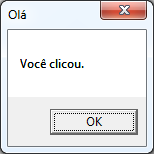 Figura 53 – Resposta a um eventoEsse tipo de manipulação de eventos é muito poderoso e permite programas muito criativos e interessantes. Programas escritos desta forma são chamados programas orientados a eventos. Você pode modificar a sub-rotina OnMouseDown para fazer outras coisas além de aparecer uma mensagem. Por exemplo, como no programa abaixo, você pode desenhar grandes pontos azuis quando o utilizador clica com o rato.GraphicsWindow.BrushColor = "Blue"GraphicsWindow.MouseDown = OnMouseDownSub OnMouseDown  x = GraphicsWindow.MouseX - 10  y = GraphicsWindow.MouseY - 10  GraphicsWindow.FillEllipse(x, y, 20, 20)EndSub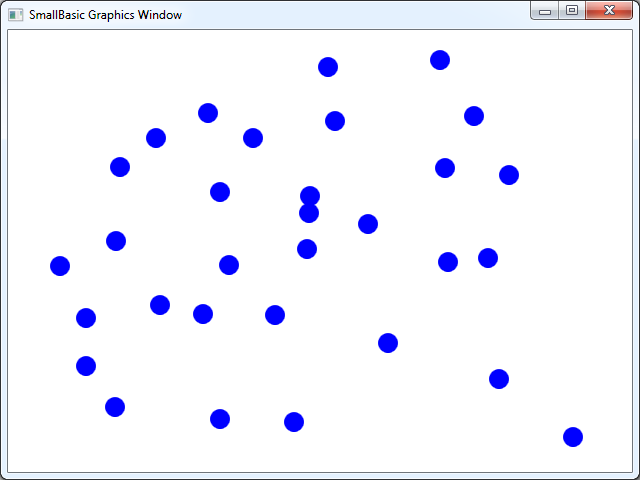 Figura 54 – Manipulando o evento MouseDownObserve que no programa acima, nós utilizamos MouseX e MouseY para obter as coordenadas do rato. Em seguida, usamos isso para desenhar um círculo usando as coordenadas do rato como o centro do círculo.Manipulação de vários eventosRealmente não há limites para quantos eventos pode manipular. Pode até ter uma sub-rotina para lidar com vários eventos. No entanto, você pode manipular um evento apenas uma vez. Se tentar atribuir duas sub-rotinas para o mesmo evento, a segunda ganha.Para ilustrar isto, vamos ver o exemplo anterior e adicionar uma sub-rotina que vai processa as teclas pressionadas. Além disso, vamos fazer essa nova sub-rotina alterar a cor do pincel, para que quando se clique com o rato, apareça um ponto de cor diferente.GraphicsWindow.BrushColor = "Blue"GraphicsWindow.MouseDown = OnMouseDownGraphicsWindow.KeyDown = OnKeyDownSub OnKeyDown  GraphicsWindow.BrushColor = GraphicsWindow.GetRandomColor()EndSubSub OnMouseDown  x = GraphicsWindow.MouseX - 10  y = GraphicsWindow.MouseY - 10  GraphicsWindow.FillEllipse(x, y, 20, 20)EndSub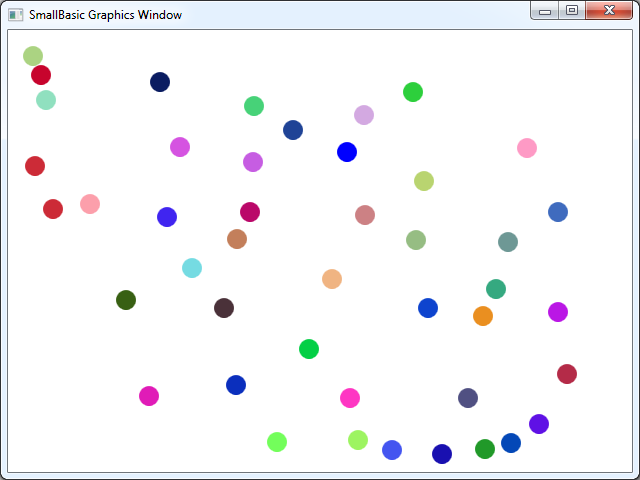 Figura 55 – Manipulando múltiplos eventosSe executou o programa e clicou na janela, você vai ter um ponto azul. Agora, se você pressionar qualquer tecla e clicar novamente, vai ter um ponto com uma cor diferente. O que acontece, quando pressiona uma tecla, é que a sub-rotina que é executada, OnKeyDown, muda a cor do pincel para uma cor aleatória. Depois disso, quando clicar com o rato, é desenhado um círculo com a cor recentement definida - dando os pontos de cor aleatória.Um programa de desenhoAtravés de eventos e sub-rotinas, podemos agora escrever um programa que permite aos utilizadores desenhar na janela. É surpreendentemente fácil escrever um programa destes, dividindo o mesmo em pequenas partes. Como primeiro passo, vamos escrever um programa que permitirá aos utilizadores mover o rato em qualquer lugar da janela gráfica, deixando um rasto onde quer que se mova o rato.GraphicsWindow.MouseMove = OnMouseMoveSub OnMouseMove  x = GraphicsWindow.MouseX  y = GraphicsWindow.MouseY  GraphicsWindow.DrawLine(prevX, prevY, x, y)  prevX = x  prevY = yEndSubNo entanto, quando executar este programa, a primeira linha começa sempre a partir do canto superior esquerdo da janela (0, 0). Podemos corrigir este problema ao manipular o evento MouseDown e capturar os valores prevX e prevY quando esse evento acontece.  Além disso, nós só precisamos do rasto quando o utilizador tem o botão do rato em baixo. Outras vezes, não devemos traçar a linha. Para obter este comportamento, vamos usar a propriedade IsLeftButtonDown do objecto Mouse. Esta propriedade diz se o botão esquerdo está pressionado ou não. Se esse valor for verdadeiro, então nós vamos desenhar a linha, se não vamos saltar a linha.GraphicsWindow.MouseMove = OnMouseMoveGraphicsWindow.MouseDown = OnMouseDownSub OnMouseDown  prevX = GraphicsWindow.MouseX  prevY = GraphicsWindow.MouseYEndSubSub OnMouseMove  x = GraphicsWindow.MouseX  y = GraphicsWindow.MouseY  If (Mouse.IsLeftButtonDown) Then    GraphicsWindow.DrawLine(prevX, prevY, x, y)  EndIf  prevX = x  prevY = yEndSubAnexo AExemplos DivertidosTartaruga Fractal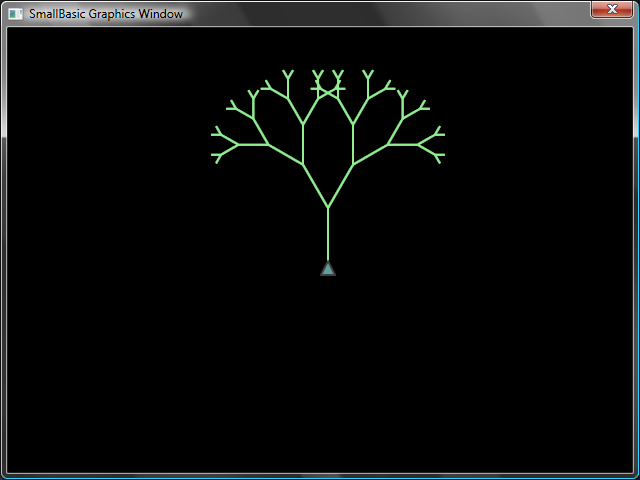 Figura 56 - Tartaruga desenho de uma árvore fractalangle = 30delta = 10distance = 60Turtle.Speed = 9GraphicsWindow.BackgroundColor = "Black"GraphicsWindow.PenColor = "LightGreen"DrawTree()Sub DrawTree  If (distance > 0) Then    Turtle.Move(distance)    Turtle.Turn(angle)    Stack.PushValue("distance", distance)    distance = distance - delta    DrawTree()    Turtle.Turn(-angle * 2)    DrawTree()    Turtle.Turn(angle)    distance = Stack.PopValue("distance")    Turtle.Move(-distance)  EndIfEndSubFotos do Flickr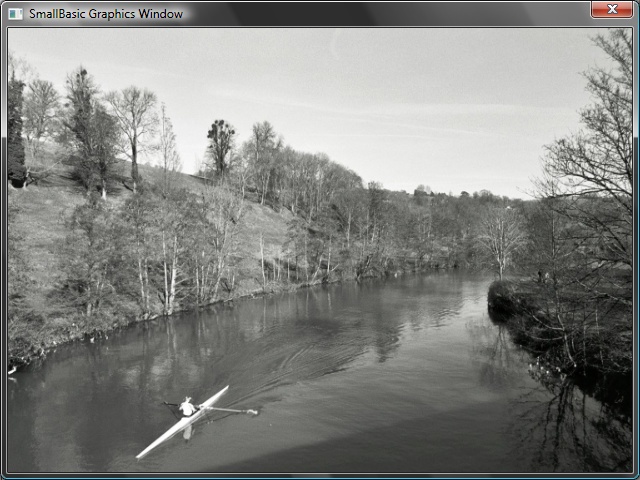 Figura 57 – Usando imagens do FlickrGraphicsWindow.BackgroundColor = "Black"GraphicsWindow.MouseDown = OnMouseDownSub OnMouseDown    pic = Flickr.GetRandomPicture("mountains, river")    GraphicsWindow.DrawResizedImage(pic, 0, 0, 640, 480)EndSubPapéis de Parede DinâmicosFor i = 1 To 10  pic = Flickr.GetRandomPicture("mountains")  Desktop.SetWallPaper(pic)  Program.Delay(10000)EndForJogo do Remo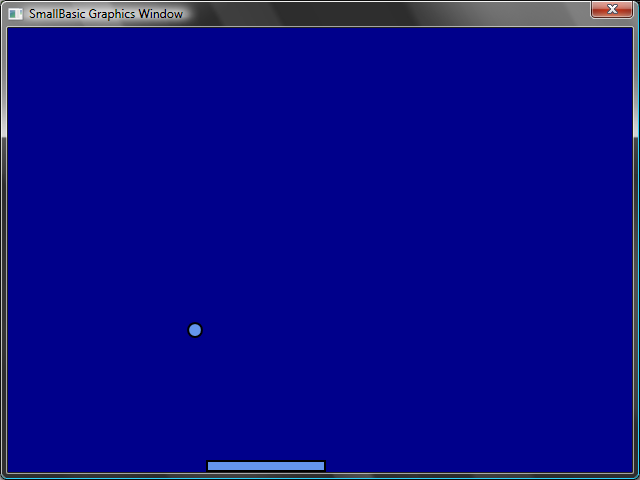 Figura 58 – Jogo do RemoGraphicsWindow.BackgroundColor = "DarkBlue"paddle = Shapes.AddRectangle(120, 12)ball = Shapes.AddEllipse(16, 16)GraphicsWindow.MouseMove = OnMouseMovex = 0y = 0deltaX = 1deltaY = 1RunLoop:  x = x + deltaX  y = y + deltaY  gw = GraphicsWindow.Width  gh = GraphicsWindow.Height  If (x >= gw - 16 or x <= 0) Then    deltaX = -deltaX  EndIf  If (y <= 0) Then    deltaY = -deltaY  EndIf  padX = Shapes.GetLeft (paddle)  If (y = gh - 28 and x >= padX and x <= padX + 120) Then    deltaY = -deltaY  EndIf  Shapes.Move(ball, x, y)  Program.Delay(5)  If (y < gh) Then    Goto RunLoop  EndIfGraphicsWindow.ShowMessage("You Lose", "Paddle")Sub OnMouseMove  paddleX = GraphicsWindow.MouseX  Shapes.Move(paddle, paddleX - 60, GraphicsWindow.Height - 12)EndSubAnexo BCoresAqui está uma lista de cores suportadas pelo Small Basic, agrupadas pela sua cor base.VermelhosCor-de-rosaCores de LaranjaAmarelosPúrpuraVerdesAzuisCastanhosBrancosCinzentosIndianRed#CD5C5CLightCoral#F08080Salmon#FA8072DarkSalmon#E9967ALightSalmon#FFA07ACrimson#DC143CRed#FF0000FireBrick#B22222DarkRed#8B0000Pink#FFC0CBLightPink#FFB6C1HotPink#FF69B4DeepPink#FF1493MediumVioletRed#C71585PaleVioletRed#DB7093LightSalmon#FFA07ACoral#FF7F50Tomato#FF6347OrangeRed#FF4500DarkOrange#FF8C00Orange#FFA500Gold#FFD700Yellow#FFFF00LightYellow#FFFFE0LemonChiffon#FFFACDLightGoldenrodYellow#FAFAD2PapayaWhip#FFEFD5Moccasin#FFE4B5PeachPuff#FFDAB9PaleGoldenrod#EEE8AAKhaki#F0E68CDarkKhaki#BDB76BLavender#E6E6FAThistle#D8BFD8Plum#DDA0DDViolet#EE82EEOrchid#DA70D6Fuchsia#FF00FFMagenta#FF00FFMediumOrchid#BA55D3MediumPurple#9370DBBlueViolet#8A2BE2DarkViolet#9400D3DarkOrchid#9932CCDarkMagenta#8B008BPurple#800080Indigo#4B0082SlateBlue#6A5ACDDarkSlateBlue#483D8BMediumSlateBlue#7B68EEGreenYellow#ADFF2FChartreuse#7FFF00LawnGreen#7CFC00Lime#00FF00LimeGreen#32CD32PaleGreen#98FB98LightGreen#90EE90MediumSpringGreen#00FA9ASpringGreen#00FF7FMediumSeaGreen#3CB371SeaGreen#2E8B57ForestGreen#228B22Green#008000DarkGreen#006400YellowGreen#9ACD32OliveDrab#6B8E23Olive#808000DarkOliveGreen#556B2FMediumAquamarine#66CDAADarkSeaGreen#8FBC8FLightSeaGreen#20B2AADarkCyan#008B8BTeal#008080Aqua#00FFFFCyan#00FFFFLightCyan#E0FFFFPaleTurquoise#AFEEEEAquamarine#7FFFD4Turquoise#40E0D0MediumTurquoise#48D1CCDarkTurquoise#00CED1CadetBlue#5F9EA0SteelBlue#4682B4LightSteelBlue#B0C4DEPowderBlue#B0E0E6LightBlue#ADD8E6SkyBlue#87CEEBLightSkyBlue#87CEFADeepSkyBlue#00BFFFDodgerBlue#1E90FFCornflowerBlue#6495EDMediumSlateBlue#7B68EERoyalBlue#4169E1Blue#0000FFMediumBlue#0000CDDarkBlue#00008BNavy#000080MidnightBlue#191970Cornsilk#FFF8DCBlanchedAlmond#FFEBCDBisque#FFE4C4NavajoWhite#FFDEADWheat#F5DEB3BurlyWood#DEB887Tan#D2B48CRosyBrown#BC8F8FSandyBrown#F4A460Goldenrod#DAA520DarkGoldenrod#B8860BPeru#CD853FChocolate#D2691ESaddleBrown#8B4513Sienna#A0522DBrown#A52A2AMaroon#800000White#FFFFFFSnow#FFFAFAHoneydew#F0FFF0MintCream#F5FFFAAzure#F0FFFFAliceBlue#F0F8FFGhostWhite#F8F8FFWhiteSmoke#F5F5F5Seashell#FFF5EEBeige#F5F5DCOldLace#FDF5E6FloralWhite#FFFAF0Ivory#FFFFF0AntiqueWhite#FAEBD7Linen#FAF0E6LavenderBlush#FFF0F5MistyRose#FFE4E1Gainsboro#DCDCDCLightGray#D3D3D3Silver#C0C0C0DarkGray#A9A9A9Gray#808080DimGray#696969LightSlateGray#778899SlateGray#708090DarkSlateGray#2F4F4FBlack#000000